Eigenvurdering 2.klasseKroppsøvingSet kryss i ruta som passar for deg.Dette syns eg er vanskeleg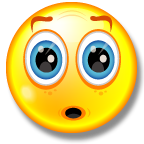 Dette får eg litt til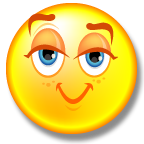 Dette syns eg at eg er god til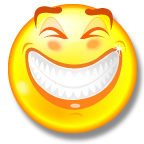 Starte på signal.Gripe ball når eg kastar den opp i lufta.Balansere på ein fot på balansestokk.Følgja reglar når me leikar.Kaste på blink.Hinka med høgre og venstre bein.Hoppa med samla bein.